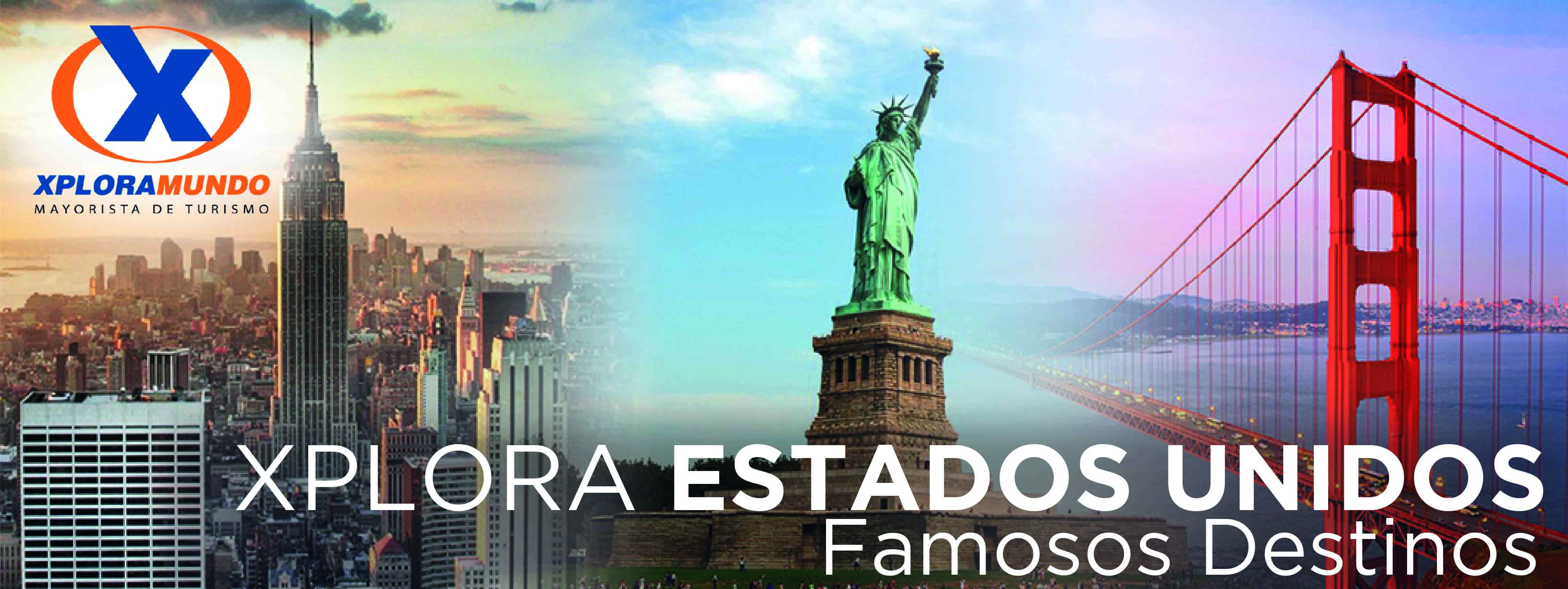 FANTASIAS DEL ESTE DESAYUNOS AMERICANOS 10 Días / 09 Noches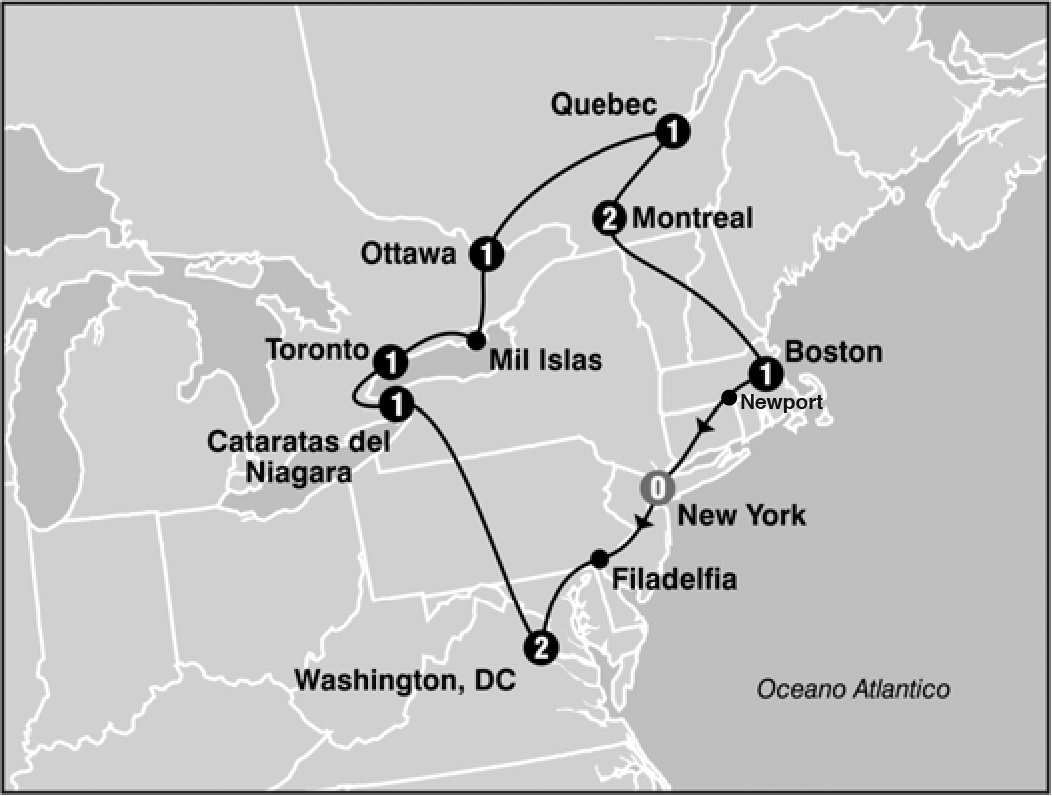  SALIDAS GARANTIZADAS ****2020****Mayo                 	8 15 22 29Junio                   	5 12 19 26Julio                    	3 10 17 24 31Agosto                	7 14 21 28Septiembre        	4 11 18 25Octubre             	2 9 16 23 30ITINERARIODia 1: New York / Philadelphia / Washington Salida hacia Philadelphia, ciudad donde trece colonias declararon su independencia de Inglaterra. Al llegar, se realiza una visita que incluye: El camino de Elfreth, el antiguo barrio victoriano, el boulevard Benjamin Franklin con parada frente al Museo de Arte y la Campana de la Libertad. Tiempo para almuerzo (no incluido) en el edificio donde funciono la bolsa de granos. Se prosigue hacia Washington. Llegada, Resto de la tarde libre. Alojamiento Dia 2: Washington Desayuno Americano. Salida para la visita de cuatro horas que nos llevara hasta el Cementerio de Arlington, donde se encuentran las tumbas de los hermanos Kennedy; monumento a la memoria del presidente Lincoln, IWO JIMA; la Casa Blanca (por fuera); la Avenida Pennsylvania y el Capitolio. Tarde libre para visitar los museos del Instituto Smithsonian .Alojamiento Dia 3: Washington / Niagara Falls Desayuno Americano. Temprano en la mañana salida hacia Canada. Durante el viaje se cruzan los montes Apalaches. La ruta recorre los estados de Pennsylvania y New York. Llegaremos a Niagara al atardecer. Alojamiento. Dia 4: Niagara Falls / Toronto Desayuno Americano. La primera actividad de este dia es el paseo en el barco Hornblower (Mayo a Octubre) o los tuneles escenicos (Octubre a Mayo) que nos lleva hasta la misma caida de las cataratas. Luego visitamos: Table Rock, el area del Reloj Floral, el Carro Aereo Espanol, etc. Realizamos un recorrido por la zona residencial y vinicola del Niagara hasta llegar a Niagara on the Lake, un bello pueblo que fue la primera capital de Canada. Llegada a Toronto por la ruta que acompana el Lago Ontario. Visita de la ciudad. Alojamiento Dia 5: Toronto / Mil Islas / Ottawa Desayuno Americano. Durante nuestro viaje a la capital federal de Canada, se toma el crucero por el archipielago de las Mil Islas, donde nace el Rio Saint Lawrence. Continuacion del viaje hacia Ottawa donde al llegar procederemos a nuestra visita de la ciudad. Alojamiento.Dia 6: Ottawa / Quebec Desayuno Americano. Esta mañana observaremos el cambio de guardia en el Parlamento (Julio y Agosto) y luego partimos hacia a la ciudad de Quebec donde llegaremos a media tarde. Alojamiento Dia 7: Quebec / Montreal Desayuno Americano. Por la mañana visitaremos la historica ciudad de Quebec, las mas vieja de esta nacion. Visita panoramica: la Universidad de Laval, monumentos historicos, la Citadel y otros puntos de interes. Luego del almuerzo (no incluido) partiremos hacia la ciudad de Montreal. Llegada y alojamiento. Dia 8: MMontreal Desayuno Americano - Conozca lo mejor que ofrece la ciudad de Montreal en esta visita turistica con un guia profesional. Disfrute de un viaje en el tiempo desde la colonizacion francesa e inglesa hasta nuestros dias. Comenzamos nuestra visita panoramica por el barrio ingles de Westmount, el Oratorio San Jose, el parque del monte real con su espectacular vista de la ciudad, caminaremos por el parque hasta el mirador del chalet de la Montana, si el clima lo permite, sino, visitaremos el mirador del belvedere. Continuamos hacia la milla cuadrada dorada, Universidad Mc Gill, distrito financiero, plaza de Canada, la catedral catolica Maria Reina del Mundo. Continuamos hacia el Viejo Montreal pasando por la plaza de la reina Victoria y bordeando el perimetro del Viejo Montreal y el Viejo Puerto, luego hacia la plaza de armas para visitar la basilica Notre Dame (visita interior y admision incluida), Caminaremos hasta el edificio del ayuntamiento donde se encuentra la plaza Jacques Cartier, corazon turistico del viejo Montreal.Tarde libre - Alojamiento Dia 9: Montreal / Boston Desayuno Americano. Hoy iniciamos nuestro regreso hacia los Estados Unidos. Nuestro destino, Boston, es donde nacio la aristocracia americana y cuya mas importante industria, es la educacion. Llegada en horas de la tarde. Alojamiento Dia 10: Boston / Newport / New York Desayuno Americano. Por la mañana visita de la ciudad: Universidad de Harvard, Plaza Copley frente al cual se encuentra la iglesia de la Trinidad; el barrio de Back Bay; Faneuil Hall (centro comercial); el Mercado Quincy y otros puntos de interes. En camino de regreso a Nueva York pasaremos por la ciudad de Newport, Rhode Island para visitarla panoramicamente, conocida mundialmente por su centro Nautico y zona de veraneo de los magnates de la Industria Americana, continuamos viaje a New York via el estado de Connecticut. Llegada en la ultimas horas de la tarde. Fin de nuestros serviciosPROGRAMA INCLUYE:Admisión al barco de Mil Islas - Opera de Mayo 1 a Octubre 31 -Fuera de temporada se visita el Museo de la Civilizacion en OttawaCircuito basado en hoteles de primera y primera superiorEs responsabilidad del pasajero de tener la documentación necesaria para ingresar a Canada. Para mayor información contactar al Consulado Canadiense.Incluye 9 Desayunos AmericanosIncluye Hornblower Niagara Opera de Mayo a Octubre. Fuera de temporada sera substituido por los tuneles escenicos.Incluye manejo de 1 maleta por pasajero durante el recorrido,maletas adicionales seran cobradasImpuestos Ecuatorianos: IVA, ISDPRECIOS POR PERSONA EN US$**APLICA PARA PAGO EN EFECTIVO, CHEQUE O TRANSFERENCIA**CONSULTE NUESTRO SISTEMA DE PAGO CON TARJETA DE CREDITOHOTELES SELECCIONADOS:Washington                          	Marriott Wardman Park HotelNiagara Falls                         	Courtyard by Marriott                                                	Niagara Falls, Doubletree                                                	Fallsview Resort & SpaToronto                                   	Sheraton Centre TorontoHull                                         	Four Points Sheraton                                                	Gatineau-OttawaQuebec City                          Loews Le ConcordeMontreal                                	Le Centre SheratonWoburn                                 	Courtyard by Marriott                                                	Woburn/BurlingtonHOTELES DE RECOGIDA:	7:10 	Skyline Hotel7:25 	RIU Plaza New York Times Square7:40 	Sheraton New York Times Square7:55 	Roosevelt Hotel8:10 	Pennsylvania HotelNOTAS:NO INCLUYE TICKET AEREOCircuito se realizara en español y/o portuguesConfirmación de los hoteles definitivos estarán disponibles 30 días antes de la salida. Es responsabilidad de la agencia vendedora de solicitar dicha información.En caso de no reunir número suficiente de participantes, circuito se realizara en modernos minibuses o vanes.Es responsabilidad de la agencia informar el hotel donde se presentara el pasajero para la salida del circuito al momento de confirmar la reserva.Precio de los circuitos incluyen visitas y excursiones indicadas en itinerario.Toda reserva cancelada sufrirá cargos detallados en las condiciones generales de nuestro tarifarioPrecios sujetos a cambio sin previo aviso y disponibilidadTarifas no aplican para fechas de congresos y/o eventos especiales**Para nosotros es un placer servirle**SALIDASSGLDBLTPLCUACHD2020
Mayo 8 15 22 29
Junio 5 12
Octubre 2 9 16 23 30346022461966180411672020
Junio 19 26
Julio 3 10 17 24 31
Agosto 7 14 21 28
Septiembre 4 11 18 2536262339203818661167